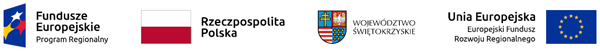 Załącznik nr 2OŚWIADCZENIEo spełnieniu warunków udziału w postępowaniu, My, niżej podpisani..............................................................................................................................................................................................................................................................................................................działając w imieniu i na rzecz  (nazwa /firma/ i adres Wykonawcy) .......................................................................................................................................................Odpowiadając na ogłoszenie o naborze ofert na realizację zadania pn.: „Pełnienie nadzoru inwestorskiego nad zadaniami  pn.: I - Zachowanie dziedzictwa kulturowego zabytkowej  Synagogi w Działoszycach  oraz zagospodarowanie placu w sąsiedztwie Synagogi etap I oraz II w ramach  kompleksowej rewitalizacji miasta Działoszyce – etap IIII - Zagospodarowanie rynku (parku) w Działoszycach w ramach kompleksowej rewitalizacji miasta Działoszyce – etap IIIII - Zagospodarowanie placu w sąsiedztwie rzeki Jakubówki (remont utwardzenia i ogrodzenia oraz montaż małej architektury) w ramach kompleksowej rewitalizacji miasta Działoszyce – etap IIIV - Budowa obiektów małej architektury („Sklepiku, Huśtawki, Lokomotywy” i dwóch ławek oraz remont ogrodzenia przy przedszkolu przy ul. Krakowskiej w miejscowości Działoszyce w ramach inwestycji kompleksowej rewitalizacji miasta Działoszyce – etap II.”oświadczamy, iż spełniamy poniższe warunki:Posiadamy uprawnienia do wykonywania określonej działalności lub czynności, jeżeli przepisy prawa nakładają obowiązek ich posiadania (dotyczy/nie dotyczy*);Posiadamy wiedzę i doświadczenie niezbędne do wykonania zamówienia; Dysponujemy odpowiednim potencjałem technicznym oraz osobami zdolnymi do wykonania zamówienia;Znajdujemy się w sytuacji ekonomicznej i finansowej zapewniającej należyte wykonanie zamówienia;................................., dnia ............................................................................................Podpis/y osoby/osób uprawnionychdo reprezentowania wykonawcy